Algemeen beleid - Algemeen politiereglement - aanpassing niet-hinderlijk geluid - goedkeuringDe gemeenteraad,In openbare vergaderingRegelgevinghet decreet van 22 december 2017 over het lokaal bestuur, meer bepaald artikel 41de nieuwe gemeentewet, meer bepaald, artikelen 119, 119bis, 133 e.v., 134 en 135§2de wet van 24 juni 2013 betreffende de gemeentelijke administratieve sanctiesgelet op het algemeen politiereglement van de politiezone regio Tielt, zoals goedgekeurd in de gemeenteraad op 26/6/2017, met wijzigingen op 14/12/2020 en 12/4/2021de grondwet, meer bepaald artikel 144Context en argumentatieIn het algemeen politiereglement zijn volgende bepalingen opgenomen omtrent hinderlijk geluid (titel II, hoofdstuk 1, afdeling 1):"Art. 2.1.1.0.2. Behoudens vergunning van de burgemeester en behoudens afwijkingen zoals opgenomen in de algemene politieverordening of hogere wetgeving is het verboden om tussen 22.00 uur en 06.00 uur, met welk middel dan ook, een geluidsniveau te produceren gemeten in open lucht dat hoger is dan 5 dB(A) boven het achtergrondgeluidsniveau, met een maximum van 60 dB(A).Artikel 2.1.1.0.3. Behoudens in geval van toegelaten werken of behoudens vergunning van de burgemeester is het verboden, tussen 06.00 uur en 22.00 uur, met welk middel dan ook een geluidsniveau te produceren gemeten in open lucht dat hoger is dan 5 dB(A) boven het achtergrondgeluidsniveau, met een maximum van 75 dB(A)."Deze bepalingen kunnen door sportactiviteiten op de gemeentelijke sportterreinen overschreden worden, toch indien gemeten wordt aan de bron van het geluid (de sportactiviteit zelf) en niet op de plaats waar dit geluid buiten het sportterrein eventueel wordt waargenomen. Het op die wijze via de verordening aan banden leggen van de geluidsvolumes op sportterreinen tijdens het sporten en door het sporten kan geenszins de bedoeling zijn. De sportterreinen zijn net met dat doel ontwikkeld om sporters, en eventuele supporters, hun beleving maximaal te laten ervaren.De gemeenteraad opteert er voor om te verduidelijken dat, net zoals bv. spelende kinderen werden uitgesloten als zijnde "hinderlijk geluid", ook sportactiviteiten op sportterreinen niet onderhevig zijn aan de normen van de artikelen 2.1.1.0.2 en 2.1.1.0.3. Daarom wordt er voorgesteld om in artikel 2.1.2.0.1 in elk geval het geluid van sportactiviteiten op sportterreinen op te nemen, en dus ook als niet hinderlijk te beschouwen (daargelaten of gemeten wordt aan de bron of in de omgeving).Deze aanpassing doet geen afbreuk aan de bevoegdheid van de burgerlijke rechtbanken om te oordelen over burgerlijke rechten.Besluit : Goedgekeurd met eenparigheid van stemmen.Artikel 1De gemeenteraad verleent goedkeuring aan de aanpassing van de algemene politieverordening onder titel II - openbare rust, hoofdstuk 1 - geluidsoverlast, afdeling 2 - niet-hinderlijk geluid, artikel 2.1.2.0.1 als volgt:Een geluid wordt als niet-hinderlijk beschouwd wanneer dit voortvloeit uit acties van een normaal en voorzienbaar handelend persoon en voor zover dit het gevolg is van:- werken aan de openbare weg of voor het aanleggen van openbare nutsvoorzieningen, uitgevoerd met toestemming van de daartoe bevoegde overheid of in opdracht van die overheid;- werken die aan private eigendommen worden uitgevoerd op weekdagen en zaterdagen, waarvoor de bevoegde overheid een vergunning heeft verleend, en verbeterings-, verbouwings-, of onderhoudswerken aan dergelijke eigendommen die zonder vergunning kunnen worden uitgevoerd en waarbij de nodige voorzorgen worden getroffen om overdreven hinder en lawaai te voorkomen;- werken of handelingen die dringend of zonder verder uitstel moeten worden uitgevoerd ter bescherming van personen of eigendommen, of ter voorkoming van rampen;- een door het gemeentebestuur vergunde manifestatie, voor zover de voorwaarden opgelegd in de vergunning nageleefd worden. - het geluid ingevolge seizoensgebonden werkzaamheden eigen aan de landbouw;- spelende kinderen- het geluid van sportactiviteiten op sportterreinenArtikel 2De gemeenteraad stelt de coördinatie van het algemeen politiereglement vast conform artikel 1 van dit besluit, zoals toegevoegd in bijlage.Artikel 3
Dit reglement treedt in werking vanaf de bekendmaking op de gemeentelijke website.Artikel 4Een afschrift van dit reglement wordt toegestuurd aan de toezichthoudende overheid, de Provinciegouverneur, de Procureur des Konings, de griffier van de rechtbank van Eerste Aanleg, van het Vredegerecht en van de Politierechtbank van het gebied en aan de korpschef van de lokale politie.Namens de gemeenteraad,Provincie West-VlaanderenArrondissement Tielt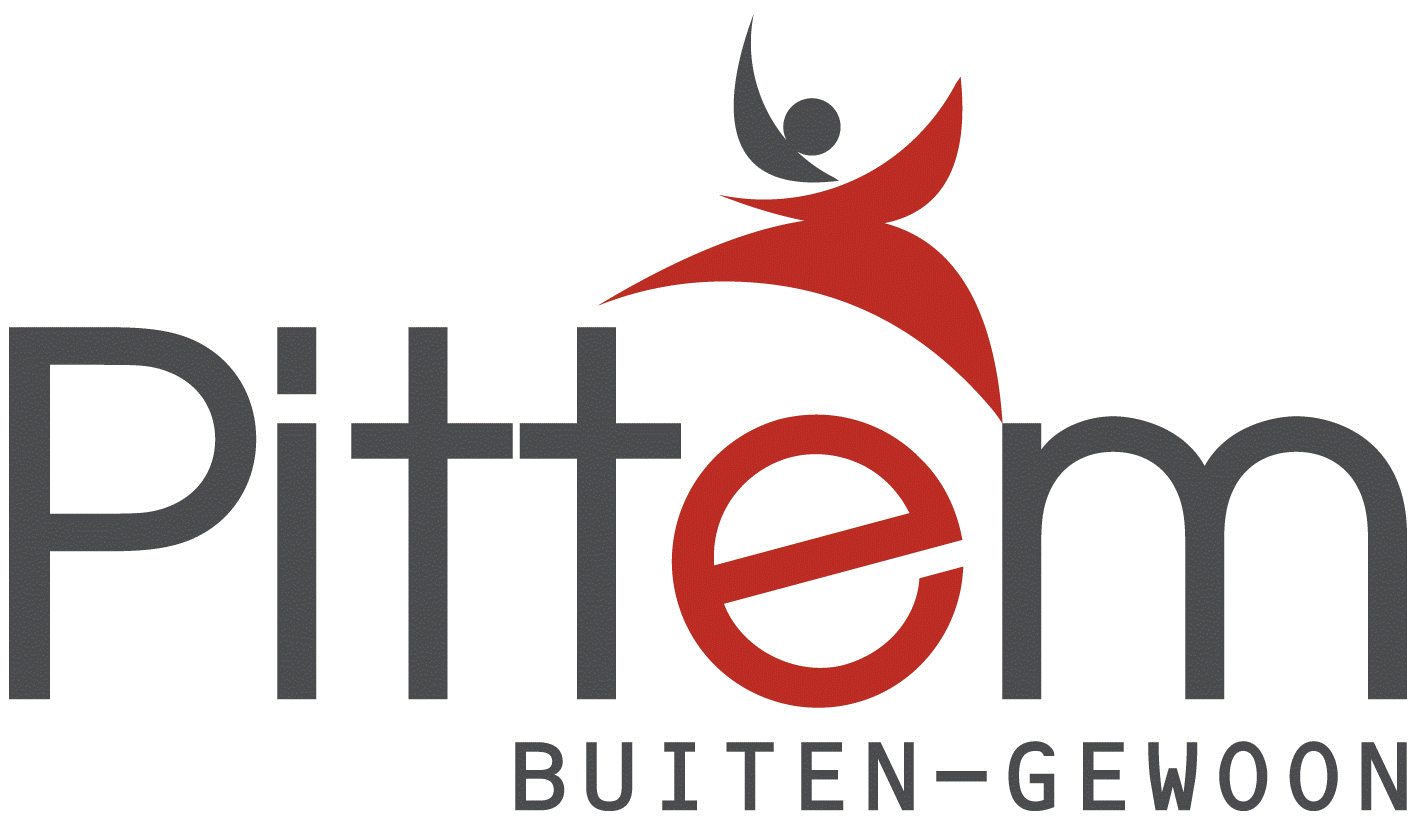 Uittreksel uit de notulen vande gemeenteraadVergadering van 5 juni 2023Aanwezig:Denis Fraeyman, Burgemeester-voorzitterChris Marreel, Stijn Vandenhende, Heidi Lievrouw, Annick Debonné, SchepenenBart Verhelle, Katrien De Waele, Greet Dewitte, Christophe Vancoillie, Rik Gelaude, Andres Vandewalle, Petra Ide, Jessica Vandromme, Nathalie Delmotte, Renzo Callant, Arne Min Jou, Sara Defreyne, GemeenteraadsledenJoris Defour, Adjunct-algemeen directeurCarl Couckuyt, Algemeen directeurAfwezig:/Verontschuldigd:/De Algemeen directeur,(get.) Carl Couckuyt.De Burgemeester-voorzitter,(get.) Denis Fraeyman.Voor éénsluidend afschrift – Pittem, 6 juni 2023Voor éénsluidend afschrift – Pittem, 6 juni 2023De Algemeen directeur,Carl Couckuyt.De Burgemeester-voorzitter,Denis Fraeyman.